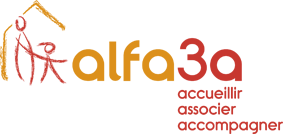 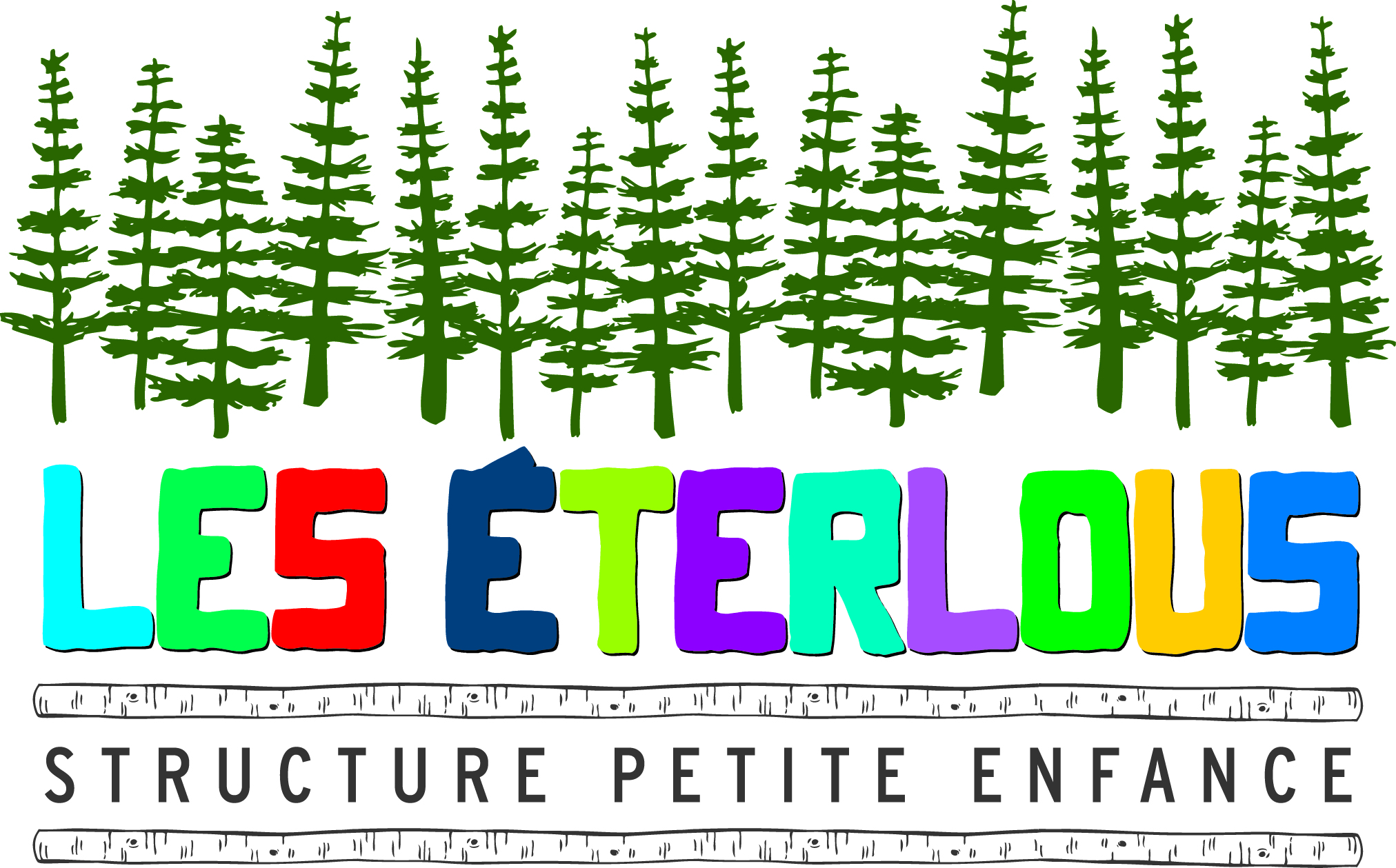 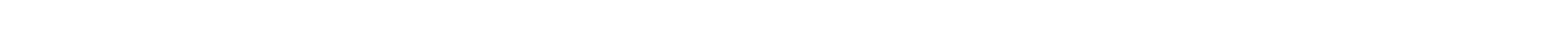 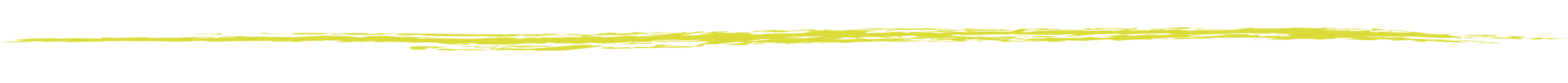 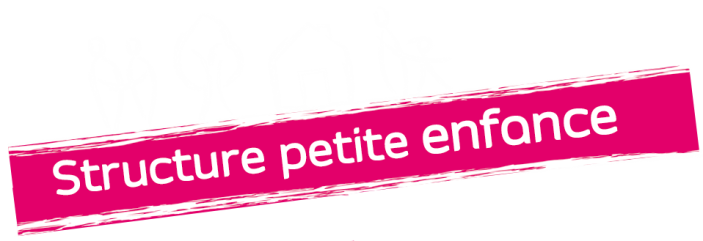 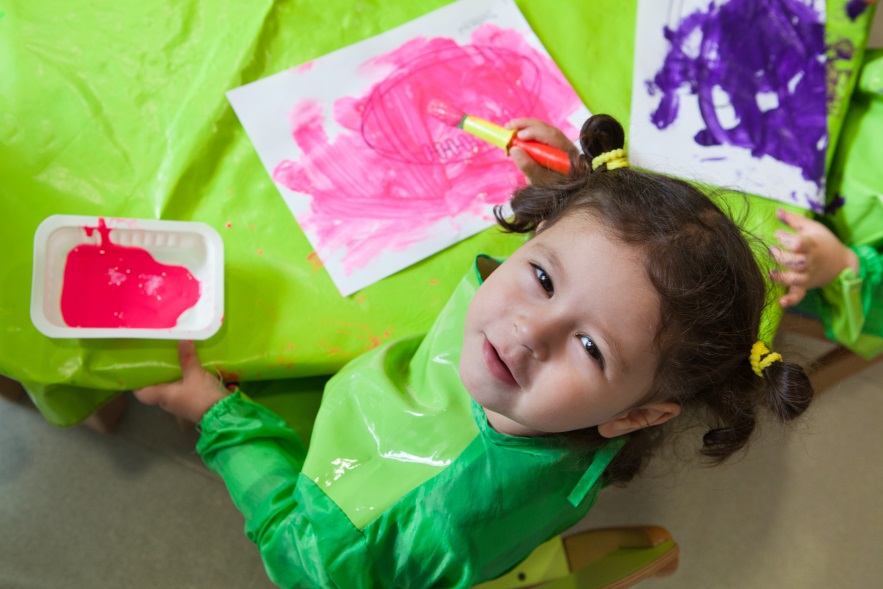 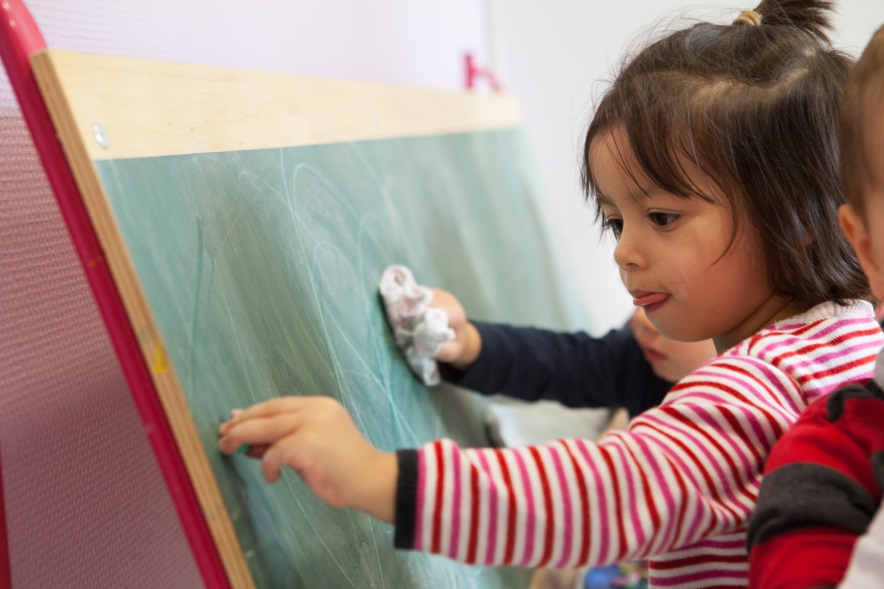 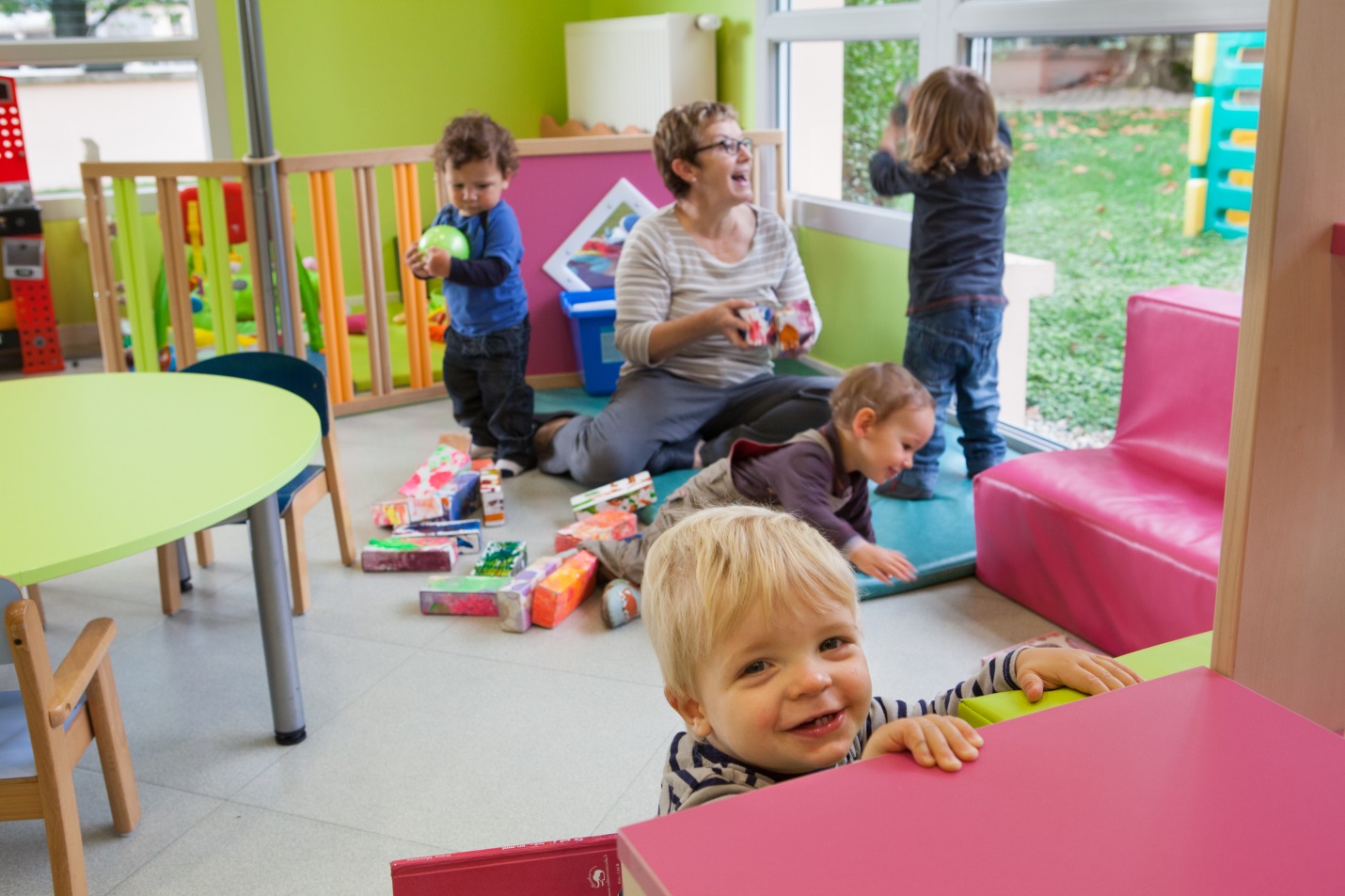 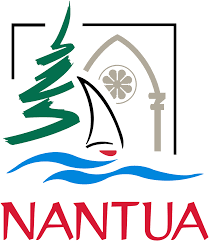 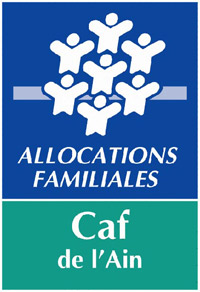 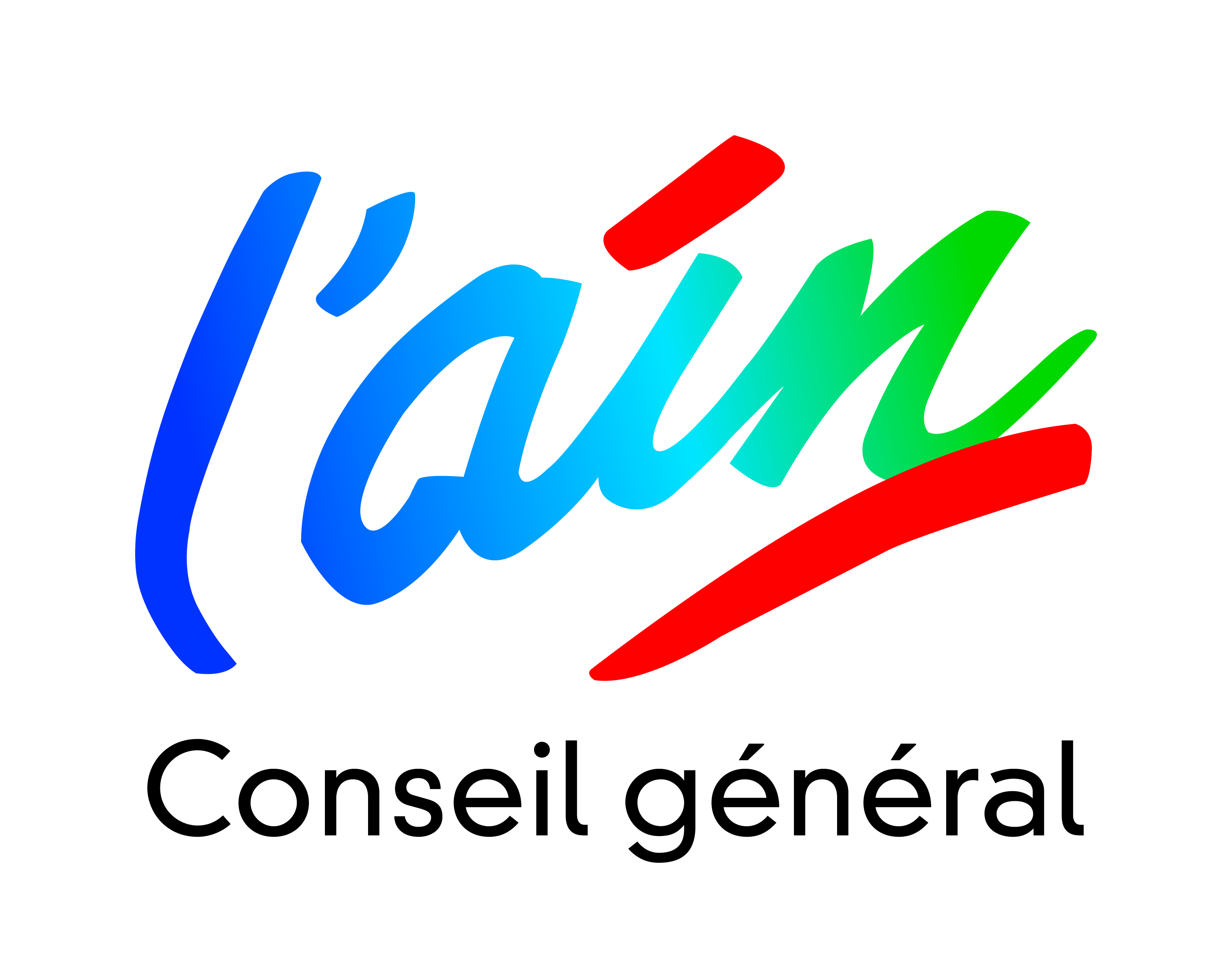 			Date : …….. / ……… / ……..Inscription souhaitée à partir du : …… / …… / ……. 15, avenue de la gare
01130 NANTUATel : 04 74 75 27 04
Port : 06 49 39 88 48e-mail : leseterlous@alfa3a.orgNOM  …………………………		PRENOM…………………………Né(e) le ........./……./………….		à…………………………….

OU date prévue d’accouchement : …….. / …….. / ……….
 GARCON                         FILLE     					     Marche	    	         Ne marche pas encore
 					
	RANG DANS LA FRATERIE : ………	FRERE(S) et SŒUR(S) :PEDIATRE ou MEDECIN TRAITANT :		NOM  ………………………………	PRENOM…………………………………… 		ADRESSE    ……………………………………………………………………………….
			       …….…………………………………………………………………………

 		TELEPHONE…………………………………….
SANTE DE L’ENFANT (Allergie, Traitement, Opération, Régime particulier) : …………………………………………………………………………………………………………………………………………………………………………
……………………………………………………………………………………………………………………………………………………………………………			REGULIER			ou 			OCCASIONNELL’accueil régulier correspond à une ou plusieurs journées ou demi journées fixe(s). Dans ce cas, il vous sera demandé de remplir un planning trimestriel et un contrat sera établi entre vous et la structure. La place de votre enfant sera réservée pour les jours prévus et chaque heure réservée sera due.Si vous choisissez l’accueil occasionnel, votre enfant sera accueilli en fonction de vos besoins et de la place disponible. La réservation de ces heures est possible au plus tôt deux semaines à l’avance.Motif du besoin de garde / Commentaires   ………………………………………………………………..…………………………………………………………………………………………………………..……………………………………………………………………………………………………………….…………………………………………………………………………………………………………………………………………………………………………………	Chers parents, Afin que votre demande soit prise en compte, il est impératif que tous les éléments ci-dessus soient bien complétés et que les pièces justificatives suivantes soient fournies :  * La photocopie complète de votre dernier avis d’imposition (des deux parents)  * Un justificatif d’activité pour les 2 parents (feuilles de paie, contrat de travail, attestation de présence)  * Un justificatif de domicile (facture EDF ou téléphone) datant de moins de trois mois  * Les photocopies de votre livret de famille
Les photocopies ne pourront pas être réalisées sur place
A réception de votre demande, votre dossier sera étudié. Si celui-ci est complet, vous serez alors inscrits sur liste d’attente et dès qu’une place sera disponible pour votre enfant, la directrice vous contactera afin de convenir d’un rendez-vous. Merci de votre compréhension.NOMPRENOMDATE DE NAISSANCELE PERELA MERENOMPrénomDate de naissanceAdresseTéléphone fixeListe Rouge                    OUI                                                             NON                    OUI                                                             NONPortableE-mailSituation FamilialeNombre de personnes
vivant au foyerProfessionContrat de travail         CDI                     CDD         INTERIM        CDI                     CDD        INTERIMEmployeurAdresse professionnelleTéléphone professionnelHoraires professionnelsLundi :Mardi :Mercredi :Jeudi :Vendredi :Lundi :Mardi :Mercredi :Jeudi :Vendredi :Régime allocataire (CAF, MSA …)Nom de l’allocataireN° d’allocataireN° de Sécurité SocialeNOMPRENOMTELPORTABLELIEN DE PARENTEJoursHeure d’arrivéeHeure de DépartLundiMardiMercrediJeudiVendredi